Chomutovsko – suchoNáhrada uplatňovaná na základě uzemní příslušnosti DPB, případně částí DPB, které spadají do suchem poškozených KÚNemusí se prokazovat produkce za minulé roky a ztráta za letošek. Nárok se považuje za prokázaný tím, že pozemky s danou krmnou plodinou se nacházejí ve vyjmenovaných katastrech (dál budu používat výraz „paušál“). TTPk.ú.: pro propad nad 50% Pro propad  30 až 50%Vojtěška a její směsiPropad 30 – 50%Propad 50% a víceJetel a jeho směsiPropad 50 a více %Propad 30 – 50%Kukuřice (ne na zrno)Pro propad 30 až 50%KÚ pro poškození vyšší než 50% nebyla stanovenaIntenzita chovuPro kukuřici, vojtěšku a její směsi, jetel a jeho směsiMin. 3 VDJ/ha. Tzv. že je možné požádat o dotaci tolika hektarů, kolik máte VDJ děleno 3.Pro TTPMin. 1 VDJ/ha. Tzn. že můžete požádat o dotaci tolika hektarů = počtu VDJJedná se o intenzitu ke dni 31.8.2018 dle evidence zvířat v Centrální evidenci. Dokládá se sestavou z portálu Farmáře v odkaze SUCHO 2018, vytištěnou v PDF. V případě dokládání počtu koní k 31. 8. 2018 jde o doklad prokazující počet chovaných koní vedených v elektronickém registru koní v hospodářství vedeném na žadatele v informačním systému ústřední evidence.PojištěníPokud máte pojištění zemědělských plodin na škody způsobené nepříznivými klimatickými jevy s pojistnou ochranou vztahující se alespoň na 50 % celkové výměry dané plodiny, na kterou je žádána podpora, nebo pojištění zemědělských plodin s pojistnou ochranou vztahující se alespoň na 50 % výměry zemědělské půdy celého zemědělského podniku nebo doklad o nepojistitelnosti dané plodiny na škody způsobené nepříznivými klimatickými jevy,potom máte nárok na 100% sazbu dotace.Pokud pojištěno nemáte, budete mít nárok na 50% sazby dotace.Sazba dotaceVýše dotace a sazby dotace budou po přijetí všech podaných žádostí upraveny tak, aby celkový objem přiznaných finančních prostředků zohledňoval objem vyčleněných finančních prostředků ze státního rozpočtu.  Žádost a její přílohy:
č i n n o s t 								r o k   z a h á j e n íZemědělství							……………………………………….Čestné prohlášení: Žadatel prohlašuje, že není ke dni podání žádosti v likvidaci nebo na jeho majetek nebyl prohlášen konkurz, neprobíhá konkurzní řízení nebo řízení vyrovnací, nebo nebyl návrh na prohlášení konkurzu zamítnut pro nedostatek majetku, že s ním nebylo zahájeno insolvenční řízení podle zákona č. 182/2006 Sb., o úpadku a způsobech jeho řešení (insolvenční zákon), ve znění pozdějších předpisů, a že výměru krmných plodin na kterou žádá dotaci, obhospodařoval ke dni 1. 9. 2018.Žadatel prohlašuje, že není podnikem v obtížích ve smyslu definice uvedené v bodě (35) odst. 15 pokynů Evropské unie ke státní podpoře v odvětvích zemědělství a lesnictví a ve venkovských oblastech na období 2014 až 2020, nebo že se do této situace dostal pouze v důsledku sucha v roce 2018.Žadatel dále prohlašuje, že na předmět dotace uvedený v Části B těchto Zásad nečerpal za účelem pokrytí týchž způsobilých nákladů finanční prostředky z jiných veřejných zdrojů, včetně místních, regionálních či vnitrostátních režimů nebo fondů Evropské unie. Pokud obdržel na předmět dotace pojistné plnění či jiné splatné platby, doloží tyto skutečnosti příslušnými doklady a uvede tyto skutečnosti v žádosti. Žadatel prohlašuje, že veškeré údaje uvedené v této žádosti, tabulkách a všech přílohách jsou pravdivé, úplné a že nezamlčel žádné skutečnosti. Žadatel prohlašuje, že si je vědom právních následků uvedení nepravdivých nebo neúplných údajů. Dále potvrzuje, že se podrobně seznámil se Zásadami, kterými se stanovují podmínky pro poskytování dotace na zmírnění škod způsobených suchem na krmných plodinách v roce 2018.Čestné prohlášenívyplňuje pouze právnická osobaŽadatel na základě znění zákona č. 218/2000 Sb., o rozpočtových pravidlech a o změně některých souvisejících zákonů (rozpočtová pravidla), ve znění pozdějších předpisů (dále jen „zákon“)čestně prohlašuje, že:dle § 14, odstavce 3, písmena e), bodu 2 zákona       neexistují osoby s podílem v osobě žadatele*       existují osoby s podílem v osobě žadatele*(informaci o identifikaci osob s podílem v této právnické osobě, doloží dle zákona)dle § 14, odstavce 3, písmena e), bodu 3 zákona       neexistují osoby, v nichž má (žadatel) podíl*       existují osoby, v nichž má (žadatel) podíl*(informaci o identifikaci osob, v nichž má podíl, a o výši tohoto podílu, doloží dle zákona)Poznámka: Vyplňuje pouze PO!    * Označte příslušnou variantuPřílohy žádostidoklad o registraci podnikání v zemědělství,doklad o zřízení bankovního účtu žadatele (kopie smlouvy o vedení účtu nebo kopie výpisu z předmětného účtu),vyplněné tabulky (tab. 1,3),doklady o pojištění zemědělských plodin na škody způsobené nepříznivými klimatickými jevy s pojistnou ochranou vztahující se alespoň na 50 % celkové výměry dané plodiny, na kterou je žádána podpora, nebo doklady o pojištění zemědělských plodin s pojistnou ochranou vztahující se alespoň na 50 % výměry zemědělské půdy celého zemědělského podniku nebo doklad o nepojistitelnosti dané plodiny na škody způsobené nepříznivými klimatickými jevy.Nikde to není napsané, ale podle telefonického dotazu na MZe by se mělo jednat 
o pojištění, sjednané do 31.8.2018.doklady o pojistném plnění či jiných platbách obdržených na danou krmnou plodinu v případě, že byly uskutečněny v přímé souvislosti se škodami způsobenými suchem v roce 2018,doklad o počtu hospodářských zvířat vedených v ústřední evidenci k 31. 8. 2018 s přepočtem na VDJ, vygenerovaný na Portálu farmáře v odkazu SUCHO 2018, vytištěný ve formátu PDF*. V případě dokládání počtu koní k 31. 8. 2018 jde o doklad prokazující počet chovaných koní vedených v elektronickém registru koní v hospodářství vedeném na žadatele v informačním systému ústřední evidence,doklady prokazující plochu zemědělské půdy a pěstovaných krmných plodin v roce 2018 vygenerované na Portálu farmáře a vytištěné ve formátu PDF: v případě škody na TTP:informativní výpis z evidence půdy dle uživatelských vztahů (LPIS) – Přehled obhospodařované půdy v členění na KÚ dle zákona č. 252/1997 Sb. k datu 1. 9. 2018,v případě škody na kukuřici (kromě kukuřice na zrno), vojtěšce a jejích směsích a jeteli a jeho směsích:informativní výpis z evidence půdy dle uživatelských vztahů (LPIS) – Přehled DPB se zařazením do katastrálních území ke dni 1. 9. 2018. Ve výpisu žadatel zvýrazní všechny DPB, příp. části DPB, na kterých byla kukuřice (kromě kukuřice na zrno), vojtěška a její směsi, jetel a jeho směsi pěstovány. K zvýrazněné části DPB žadatel uvede příslušnou výměru. Dále žadatel do výpisu uvede celkovou výměru všech DPB, příp. částí DPB, na kterých byla kukuřice (kromě kukuřice na zrno), vojtěška a její směsi, jetel a jeho směsi pěstovány. V případě, že žadatel použije tabulku č. 1 v části C Zásad, do výpisu uvede celkovou výměru DPB, příp. částí DPB, za jednotlivé okresy, katastrální území, na základě kterých žádá.*doklad o počtu hospodářských zvířat vedených v ústřední evidenci k 31. 8. 2018 s přepočtem na VDJ, vygenerovaný na Portálu farmáře v odkazu SUCHO 2018, vytištěný ve formátu PDF lze získat takto: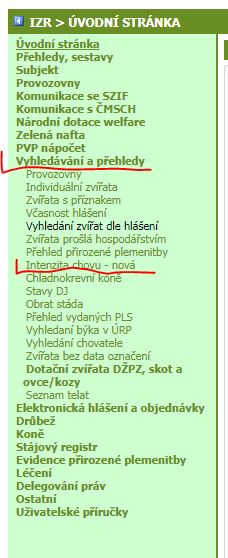 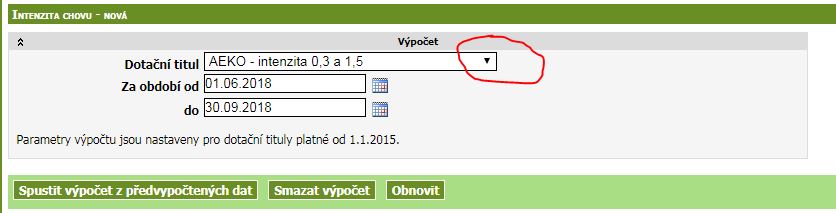 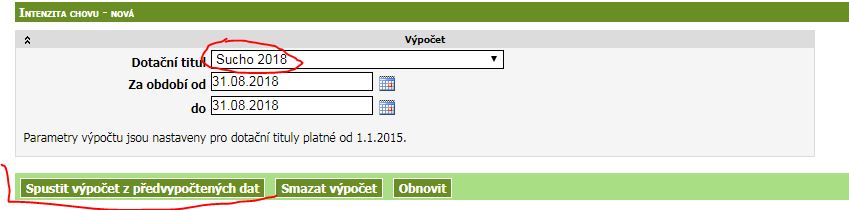 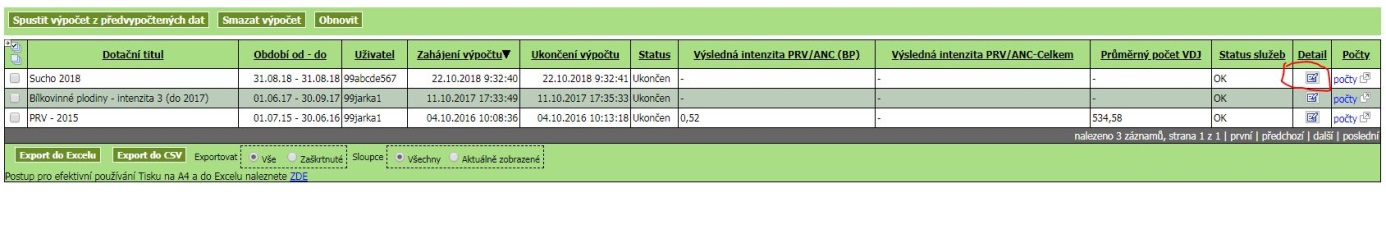 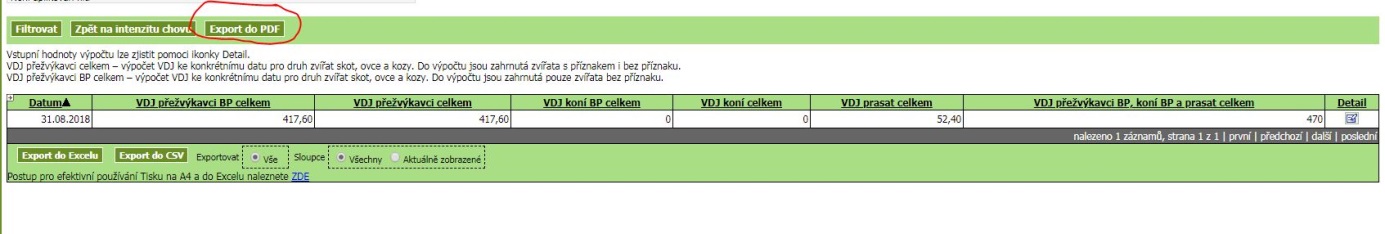 Bez záruky.Zásady, včetně příloh, jsou k dispozici zde:http://eagri.cz/public/web/mze/dotace/narodni-dotace/zasady-zemedelstvi-potravinarstvi/zasady-pro-rok-2018/zasady-kterymi-se-stanovuji-podminky-pro-2.html.Zde v příslušných tabulkách (přílohách Zásad) jsou k dispozici všechna k.ú. celé ČR, o které se jedná.Jako nezávaznou a bezzárukovou pomůcku pro žadatele zpracovala
Ing. Hana Dufková
22. Října 2018Bečov605352Bílence604151Blatno u Chomutova605361Černý Potok777561Dobřenec692255Domašín u Klášterce nad Ohří630691Domina676209Horní Halže692522Hradiště u Vernéřova780197Kamenné692531Klášterec nad Ohří665622Klášterecká Jeseň665631Kojetín u Radonic782432Konice u Mašťova692271Krásná Lípa u Křimova676217Křimov676225Kunov798495Květnov u Chomutova605387Lažany u Chomutova648787Lideň696021Louchov630705Mašťov692280Menhartice u Křimova676250Mezihoří u Chomutova605395Nebovazy676268Nová Víska u Domašína630721Ondřejov u Perštejna719391Petlery630713Podmilesy630730Potočná u Vernéřova780219Radenov605409Rájov u Perštejna719412Sobětice u Výsluní787787Stráž u Křimova676276Strážky u Křimova676233Strupčice757195Suchdol u Křimova676241Sušany759597Svahová607037Šerchov605417Škrle604160Třebíška787795Úbočí u Výsluní787825Úhošťany773271Velká Lesná665690Vojnín782459Všestudy787469Vykmanov u Měděnce692565Vysočany u Chomutova648795Vysoká Jedle696056Vysoká u Chomutova696048Zákoutí605425Ahníkov691003Blahuňov696013Boleboř607002Březenec660809Březno u Chomutova614491Bystřice u Kadaně661899Černovice u Chomutova620599Černýš719374Červený Hrádek u Jirkova660876České Hamry u Vejprt622541Dolina736163Drmaly788091Droužkovice632597Gabrielina Huť662135Háj u Loučné pod Klínovcem687049Hora Svatého Šebestiána641812Hrádečná605379Chbany650722Chomutov I652458Chomutov II652636Jilmová641821Jindřišská660833Jirkov660761Kadaň661686Kadaňský Rohozec782424Kalek662119Kotlina736171Kotvina709484Kovářská671509Krbice674273Krupice709492Kundratice u Chomutova677167Kyjice786551Lestkov u Klášterce nad Ohří665649Libědice681903Loučná pod Klínovcem687057Málkov u Chomutova691011Měděnec692549Mikulovice u Vernéřova694355Miřetice u Klášterce nad Ohří665657Místo696030Mýtinka692557Načetín u Kalku662127Nezabylice772593Nová Ves u Křimova641804Nové Sedlo nad Bílinou706728Okounov709506Okounov u Hradiště930032Orasín607011Oslovice709514Otvice716961Pastviny773255Pavlov u Vernéřova780201Perštejn719404Pesvice716979Pětipsy719561Podhůří u Vysoké Pece788104Pohraniční641839Pokutice661813Poláky725048Prunéřov661864Přečaply772607Přísečnice736201Pyšná607029Račetice719579Radonice u Kadaně738280Rašovice u Klášterce nad Ohří665665Rokle740675Roztyly650749Rusová736210Soběsuky nad Ohří650757Spořice752851Stranná u Nechranic614548Suchý Důl u Klášterce nad Ohří665673Tušimice771899Údlice772615Úhošť773280Vejprty777579Veliká Ves778001Vernéřov780227Vilémov u Kadaně781894Vinaře u Kadaně782238Vintířov u Radonic782441Volyně u Výsluní787809Vrskmaň786586Výsluní787817Vysoká Pec788112Zásada u Kadaně661821Zelená691038Bílence604151Březenec660809Březno u Chomutova614491Dobřenec692255Droužkovice632597Holetice614513Jirkov660761Kadaň661686Krupice709492Kundratice u Chomutova677167Kyjice786551Lažany u Chomutova648787Libědice681903Mašťov692280Mikulovice u Vernéřova694355Nezabylice772593Pětipsy719561Podhůří u Vysoké Pece788104Poláky725048Přečaply772607Rašovice u Klášterce nad Ohří665665Rokle740675Sušany759597Vrskmaň786586Všestudy787469Zásada u Kadaně661821Sedlec u Radonic782475Škrle604160Kojetín u Radonic782432Křimov676225Libědice681903Nezabylice772593Račetice719579Veliká Ves778001Březno u Chomutova614491Kundratice u Chomutova677167Mašťov692280Menhartice u Křimova676250Mikulovice u Vernéřova694355Poláky725048Sušany759597Tušimice771899Vintířov u Radonic782441Zásada u Kadaně661821Bílence604151Denětice614505Holetice614513Hrušovany u Chomutova648779Lažany u Chomutova648787Libědice681903Přečaply772607Stranná u Nechranic614548Strupčice757195Sušany759597Škrle604160Veliká Ves778001Všestudy787469Maximální sazba dotace při poškození plodin Maximální sazba dotace při poškození plodin Maximální sazba dotace při poškození plodin Maximální sazba dotace při poškození plodin Maximální sazba dotace při poškození plodin Maximální sazba dotace při poškození plodin 30,01 - 50,00 %30,01 - 50,00 %50,01 - 100,00 %50,01 - 100,00 %PlodinaNáklady Kč/ha%do Kč/ha%do Kč/haKukuřice (kromě kukuřice na zrno)29 467102 946205 893TTP6 752201 350402 700Jetel a jeho směsi11 999101 199202 398Vojtěška a její směsi16 282101 628203 256Část C.ŽÁDOST o dotaci na zmírnění škod způsobených suchem na zemědělských plodinách 
ke krmným účelům v roce 2018 - Dotační program S.1.2.,Část C.ŽÁDOST o dotaci na zmírnění škod způsobených suchem na zemědělských plodinách 
ke krmným účelům v roce 2018 - Dotační program S.1.2.,Část C.ŽÁDOST o dotaci na zmírnění škod způsobených suchem na zemědělských plodinách 
ke krmným účelům v roce 2018 - Dotační program S.1.2.,Část C.ŽÁDOST o dotaci na zmírnění škod způsobených suchem na zemědělských plodinách 
ke krmným účelům v roce 2018 - Dotační program S.1.2.,Část C.ŽÁDOST o dotaci na zmírnění škod způsobených suchem na zemědělských plodinách 
ke krmným účelům v roce 2018 - Dotační program S.1.2.,Část C.ŽÁDOST o dotaci na zmírnění škod způsobených suchem na zemědělských plodinách 
ke krmným účelům v roce 2018 - Dotační program S.1.2.,Část C.ŽÁDOST o dotaci na zmírnění škod způsobených suchem na zemědělských plodinách 
ke krmným účelům v roce 2018 - Dotační program S.1.2.,Část C.ŽÁDOST o dotaci na zmírnění škod způsobených suchem na zemědělských plodinách 
ke krmným účelům v roce 2018 - Dotační program S.1.2.,Část C.ŽÁDOST o dotaci na zmírnění škod způsobených suchem na zemědělských plodinách 
ke krmným účelům v roce 2018 - Dotační program S.1.2.,Část C.ŽÁDOST o dotaci na zmírnění škod způsobených suchem na zemědělských plodinách 
ke krmným účelům v roce 2018 - Dotační program S.1.2.,Část C.ŽÁDOST o dotaci na zmírnění škod způsobených suchem na zemědělských plodinách 
ke krmným účelům v roce 2018 - Dotační program S.1.2.,Část C.ŽÁDOST o dotaci na zmírnění škod způsobených suchem na zemědělských plodinách 
ke krmným účelům v roce 2018 - Dotační program S.1.2.,Část C.ŽÁDOST o dotaci na zmírnění škod způsobených suchem na zemědělských plodinách 
ke krmným účelům v roce 2018 - Dotační program S.1.2.,Část C.ŽÁDOST o dotaci na zmírnění škod způsobených suchem na zemědělských plodinách 
ke krmným účelům v roce 2018 - Dotační program S.1.2.,Část C.ŽÁDOST o dotaci na zmírnění škod způsobených suchem na zemědělských plodinách 
ke krmným účelům v roce 2018 - Dotační program S.1.2.,Část C.ŽÁDOST o dotaci na zmírnění škod způsobených suchem na zemědělských plodinách 
ke krmným účelům v roce 2018 - Dotační program S.1.2.,Část C.ŽÁDOST o dotaci na zmírnění škod způsobených suchem na zemědělských plodinách 
ke krmným účelům v roce 2018 - Dotační program S.1.2.,Část C.ŽÁDOST o dotaci na zmírnění škod způsobených suchem na zemědělských plodinách 
ke krmným účelům v roce 2018 - Dotační program S.1.2.,Část C.ŽÁDOST o dotaci na zmírnění škod způsobených suchem na zemědělských plodinách 
ke krmným účelům v roce 2018 - Dotační program S.1.2.,Část C.ŽÁDOST o dotaci na zmírnění škod způsobených suchem na zemědělských plodinách 
ke krmným účelům v roce 2018 - Dotační program S.1.2.,Část C.ŽÁDOST o dotaci na zmírnění škod způsobených suchem na zemědělských plodinách 
ke krmným účelům v roce 2018 - Dotační program S.1.2.,Část C.ŽÁDOST o dotaci na zmírnění škod způsobených suchem na zemědělských plodinách 
ke krmným účelům v roce 2018 - Dotační program S.1.2.,Část C.ŽÁDOST o dotaci na zmírnění škod způsobených suchem na zemědělských plodinách 
ke krmným účelům v roce 2018 - Dotační program S.1.2.,Část C.ŽÁDOST o dotaci na zmírnění škod způsobených suchem na zemědělských plodinách 
ke krmným účelům v roce 2018 - Dotační program S.1.2.,Část C.ŽÁDOST o dotaci na zmírnění škod způsobených suchem na zemědělských plodinách 
ke krmným účelům v roce 2018 - Dotační program S.1.2.,Část C.ŽÁDOST o dotaci na zmírnění škod způsobených suchem na zemědělských plodinách 
ke krmným účelům v roce 2018 - Dotační program S.1.2.,Část C.ŽÁDOST o dotaci na zmírnění škod způsobených suchem na zemědělských plodinách 
ke krmným účelům v roce 2018 - Dotační program S.1.2.,Část C.ŽÁDOST o dotaci na zmírnění škod způsobených suchem na zemědělských plodinách 
ke krmným účelům v roce 2018 - Dotační program S.1.2.,Část C.ŽÁDOST o dotaci na zmírnění škod způsobených suchem na zemědělských plodinách 
ke krmným účelům v roce 2018 - Dotační program S.1.2.,Část C.ŽÁDOST o dotaci na zmírnění škod způsobených suchem na zemědělských plodinách 
ke krmným účelům v roce 2018 - Dotační program S.1.2.,Část C.ŽÁDOST o dotaci na zmírnění škod způsobených suchem na zemědělských plodinách 
ke krmným účelům v roce 2018 - Dotační program S.1.2.,Část C.ŽÁDOST o dotaci na zmírnění škod způsobených suchem na zemědělských plodinách 
ke krmným účelům v roce 2018 - Dotační program S.1.2.,Část C.ŽÁDOST o dotaci na zmírnění škod způsobených suchem na zemědělských plodinách 
ke krmným účelům v roce 2018 - Dotační program S.1.2.,Identifikační údajeIdentifikační údajeIdentifikační údajeIdentifikační údajeIdentifikační údajeIdentifikační údajeIdentifikační údajeIdentifikační údajeIdentifikační údajeIdentifikační údajeIdentifikační údajeIdentifikační údajeIdentifikační údajeIdentifikační údajeIdentifikační údajeIdentifikační údajeIdentifikační údajeIdentifikační údajeIdentifikační údajeIdentifikační údajeIdentifikační údajeIdentifikační údajeIdentifikační údajeIdentifikační údajeIdentifikační údajeIdentifikační údajeIdentifikační údajeIdentifikační údajeIdentifikační údajeIdentifikační údajeIdentifikační údajeIdentifikační údajeIdentifikační údaje1. Podací místo1. Podací místo1. Podací místo1. Podací místo1. Podací místo2. Reg. č. žádosti SZIF2. Reg. č. žádosti SZIF2. Reg. č. žádosti SZIF2. Reg. č. žádosti SZIF2. Reg. č. žádosti SZIF2. Reg. č. žádosti SZIF2. Reg. č. žádosti SZIF2. Reg. č. žádosti SZIF2. Reg. č. žádosti SZIF2. Reg. č. žádosti SZIF2. Reg. č. žádosti SZIF2. Reg. č. žádosti SZIF3. Otisk podacího razítka3. Otisk podacího razítka3. Otisk podacího razítka3. Otisk podacího razítka3. Otisk podacího razítka3. Otisk podacího razítka3. Otisk podacího razítka3. Otisk podacího razítka3. Otisk podacího razítka3. Otisk podacího razítka3. Otisk podacího razítka3. Otisk podacího razítka3. Otisk podacího razítka3. Otisk podacího razítka3. Otisk podacího razítka3. Otisk podacího razítka3. Otisk podacího razítka3. Otisk podacího razítka3. Otisk podacího razítka3. Otisk podacího razítka3. Otisk podacího razítka3. Otisk podacího razítka3. Otisk podacího razítka3. Otisk podacího razítka3. Otisk podacího razítka3. Otisk podacího razítka4. Celkový počet listů4. Celkový počet listů4. Celkový počet listů4. Celkový počet listů4. Celkový počet listů5. Datum a hodina přijetí5. Datum a hodina přijetí5. Datum a hodina přijetí5. Datum a hodina přijetí5. Datum a hodina přijetí5. Datum a hodina přijetí5. Datum a hodina přijetí5. Datum a hodina přijetí5. Datum a hodina přijetí5. Datum a hodina přijetí5. Datum a hodina přijetí5. Datum a hodina přijetí3. Otisk podacího razítka3. Otisk podacího razítka3. Otisk podacího razítka3. Otisk podacího razítka3. Otisk podacího razítka3. Otisk podacího razítka3. Otisk podacího razítka3. Otisk podacího razítka3. Otisk podacího razítka3. Otisk podacího razítka3. Otisk podacího razítka3. Otisk podacího razítka3. Otisk podacího razítka6. Rozhodující útvar MZe6. Rozhodující útvar MZe6. Rozhodující útvar MZe6. Rozhodující útvar MZe6. Rozhodující útvar MZe6. Rozhodující útvar MZe6. Rozhodující útvar MZe6. Rozhodující útvar MZe6. Rozhodující útvar MZe6. Rozhodující útvar MZe6. Rozhodující útvar MZe6. Rozhodující útvar MZe6. Rozhodující útvar MZe6. Rozhodující útvar MZe7. Reg. č. žádosti MZe7. Reg. č. žádosti MZe7. Reg. č. žádosti MZe7. Reg. č. žádosti MZe7. Reg. č. žádosti MZe7. Reg. č. žádosti MZe7. Reg. č. žádosti MZe7. Reg. č. žádosti MZe7. Reg. č. žádosti MZe7. Reg. č. žádosti MZe7. Reg. č. žádosti MZe8. Datum a hodina přijetí8. Datum a hodina přijetí8. Datum a hodina přijetí8. Datum a hodina přijetí8. Datum a hodina přijetíŽadatelŽadatelŽadatel9. Titul před (FO)10. Příjmení žadatele (FO)10. Příjmení žadatele (FO)10. Příjmení žadatele (FO)10. Příjmení žadatele (FO)10. Příjmení žadatele (FO)10. Příjmení žadatele (FO)10. Příjmení žadatele (FO)10. Příjmení žadatele (FO)10. Příjmení žadatele (FO)10. Příjmení žadatele (FO)10. Příjmení žadatele (FO)10. Příjmení žadatele (FO)11. Jméno žadatele (FO)11. Jméno žadatele (FO)11. Jméno žadatele (FO)11. Jméno žadatele (FO)11. Jméno žadatele (FO)11. Jméno žadatele (FO)11. Jméno žadatele (FO)11. Jméno žadatele (FO)11. Jméno žadatele (FO)11. Jméno žadatele (FO)11. Jméno žadatele (FO)11. Jméno žadatele (FO)11. Jméno žadatele (FO)11. Jméno žadatele (FO)11. Jméno žadatele (FO)12. Titul za (FO)13. Rodné číslo13. Rodné číslo13. Rodné číslo13. Rodné číslo13. Rodné číslo13. Rodné číslo13. Rodné číslo13. Rodné číslo13. Rodné číslo13. Rodné číslo13. Rodné číslo13. Rodné číslo13. Rodné číslo13. Rodné číslo14. IČ14. IČ14. IČ14. IČ14. IČ14. IČ14. IČ14. IČ14. IČ14. IČ14. IČ14. IČ14. IČ14. IČ14. IČ14. IČ14. IČ15. Obchodní jméno právnické osoby dle výpisu z obchodního rejstříku (PO)15. Obchodní jméno právnické osoby dle výpisu z obchodního rejstříku (PO)15. Obchodní jméno právnické osoby dle výpisu z obchodního rejstříku (PO)15. Obchodní jméno právnické osoby dle výpisu z obchodního rejstříku (PO)15. Obchodní jméno právnické osoby dle výpisu z obchodního rejstříku (PO)15. Obchodní jméno právnické osoby dle výpisu z obchodního rejstříku (PO)15. Obchodní jméno právnické osoby dle výpisu z obchodního rejstříku (PO)15. Obchodní jméno právnické osoby dle výpisu z obchodního rejstříku (PO)15. Obchodní jméno právnické osoby dle výpisu z obchodního rejstříku (PO)15. Obchodní jméno právnické osoby dle výpisu z obchodního rejstříku (PO)15. Obchodní jméno právnické osoby dle výpisu z obchodního rejstříku (PO)15. Obchodní jméno právnické osoby dle výpisu z obchodního rejstříku (PO)15. Obchodní jméno právnické osoby dle výpisu z obchodního rejstříku (PO)15. Obchodní jméno právnické osoby dle výpisu z obchodního rejstříku (PO)15. Obchodní jméno právnické osoby dle výpisu z obchodního rejstříku (PO)15. Obchodní jméno právnické osoby dle výpisu z obchodního rejstříku (PO)15. Obchodní jméno právnické osoby dle výpisu z obchodního rejstříku (PO)15. Obchodní jméno právnické osoby dle výpisu z obchodního rejstříku (PO)15. Obchodní jméno právnické osoby dle výpisu z obchodního rejstříku (PO)15. Obchodní jméno právnické osoby dle výpisu z obchodního rejstříku (PO)15. Obchodní jméno právnické osoby dle výpisu z obchodního rejstříku (PO)15. Obchodní jméno právnické osoby dle výpisu z obchodního rejstříku (PO)15. Obchodní jméno právnické osoby dle výpisu z obchodního rejstříku (PO)15. Obchodní jméno právnické osoby dle výpisu z obchodního rejstříku (PO)15. Obchodní jméno právnické osoby dle výpisu z obchodního rejstříku (PO)15. Obchodní jméno právnické osoby dle výpisu z obchodního rejstříku (PO)15. Obchodní jméno právnické osoby dle výpisu z obchodního rejstříku (PO)15. Obchodní jméno právnické osoby dle výpisu z obchodního rejstříku (PO)15. Obchodní jméno právnické osoby dle výpisu z obchodního rejstříku (PO)15. Obchodní jméno právnické osoby dle výpisu z obchodního rejstříku (PO)15. Obchodní jméno právnické osoby dle výpisu z obchodního rejstříku (PO)15. Obchodní jméno právnické osoby dle výpisu z obchodního rejstříku (PO)16. Titul před (PO)17. Příjmení zástupce právnické osoby (PO)17. Příjmení zástupce právnické osoby (PO)17. Příjmení zástupce právnické osoby (PO)17. Příjmení zástupce právnické osoby (PO)17. Příjmení zástupce právnické osoby (PO)17. Příjmení zástupce právnické osoby (PO)17. Příjmení zástupce právnické osoby (PO)17. Příjmení zástupce právnické osoby (PO)17. Příjmení zástupce právnické osoby (PO)17. Příjmení zástupce právnické osoby (PO)17. Příjmení zástupce právnické osoby (PO)17. Příjmení zástupce právnické osoby (PO)17. Příjmení zástupce právnické osoby (PO)17. Příjmení zástupce právnické osoby (PO)18. Jméno zástupce právnické osoby (PO)18. Jméno zástupce právnické osoby (PO)18. Jméno zástupce právnické osoby (PO)18. Jméno zástupce právnické osoby (PO)18. Jméno zástupce právnické osoby (PO)18. Jméno zástupce právnické osoby (PO)18. Jméno zástupce právnické osoby (PO)18. Jméno zástupce právnické osoby (PO)18. Jméno zástupce právnické osoby (PO)18. Jméno zástupce právnické osoby (PO)18. Jméno zástupce právnické osoby (PO)18. Jméno zástupce právnické osoby (PO)18. Jméno zástupce právnické osoby (PO)19. Titul za (PO)20. Obec (město)20. Obec (město)20. Obec (město)20. Obec (město)20. Obec (město)20. Obec (město)20. Obec (město)20. Obec (město)20. Obec (město)20. Obec (město)21. Část obce21. Část obce21. Část obce21. Část obce21. Část obce21. Část obce21. Část obce21. Část obce21. Část obce21. Část obce21. Část obce21. Část obce21. Část obce21. Část obce22. Číslo popisné22. Číslo popisné22. Číslo popisné22. Číslo popisné22. Číslo popisné23. Městská část23. Městská část23. Městská část23. Městská část23. Městská část23. Městská část23. Městská část23. Městská část23. Městská část23. Městská část24. Ulice24. Ulice24. Ulice24. Ulice24. Ulice24. Ulice24. Ulice24. Ulice24. Ulice24. Ulice24. Ulice24. Ulice24. Ulice24. Ulice25. Číslo orientační25. Číslo orientační25. Číslo orientační25. Číslo orientační25. Číslo orientační26. PSČ26. PSČ26. PSČ27. Okres27. Okres27. Okres27. Okres27. Okres27. Okres27. Okres27. Okres27. Okres27. Okres27. Okres27. Okres27. Okres27. Okres27. Okres27. Okres27. Okres27. Okres27. Okres28. Telefon - pevná linka28. Telefon - pevná linka28. Telefon - pevná linka28. Telefon - pevná linka28. Telefon - pevná linka28. Telefon - pevná linka28. Telefon - pevná linka28. Telefon - pevná linka29. Telefon - mobilní29. Telefon - mobilní29. Telefon - mobilní29. Telefon - mobilní29. Telefon - mobilní29. Telefon - mobilní29. Telefon - mobilní29. Telefon - mobilní30. Emailová adresa30. Emailová adresa30. Emailová adresa30. Emailová adresa30. Emailová adresa30. Emailová adresa30. Emailová adresa30. Emailová adresa30. Emailová adresa30. Emailová adresa30. Emailová adresa30. Emailová adresa30. Emailová adresa30. Emailová adresa31. Velikost podniku **)M     S     V31. Velikost podniku **)M     S     V31. Velikost podniku **)M     S     V31. Velikost podniku **)M     S     V31. Velikost podniku **)M     S     V31. Velikost podniku **)M     S     V31. Velikost podniku **)M     S     V31. Velikost podniku **)M     S     V32. Název správce daně (finanční úřad)32. Název správce daně (finanční úřad)32. Název správce daně (finanční úřad)32. Název správce daně (finanční úřad)32. Název správce daně (finanční úřad)32. Název správce daně (finanční úřad)32. Název správce daně (finanční úřad)32. Název správce daně (finanční úřad)32. Název správce daně (finanční úřad)32. Název správce daně (finanční úřad)32. Název správce daně (finanční úřad)32. Název správce daně (finanční úřad)32. Název správce daně (finanční úřad)32. Název správce daně (finanční úřad)32. Název správce daně (finanční úřad)32. Název správce daně (finanční úřad)32. Název správce daně (finanční úřad)32. Název správce daně (finanční úřad)32. Název správce daně (finanční úřad)33. Plátce DPH*)33. Plátce DPH*)33. Plátce DPH*)33. Plátce DPH*)33. Plátce DPH*)33. Plátce DPH*)34. Datová schránka*)34. Datová schránka*)34. Datová schránka*)34. Datová schránka*)34. Datová schránka*)32. Název správce daně (finanční úřad)32. Název správce daně (finanční úřad)32. Název správce daně (finanční úřad)32. Název správce daně (finanční úřad)32. Název správce daně (finanční úřad)32. Název správce daně (finanční úřad)32. Název správce daně (finanční úřad)32. Název správce daně (finanční úřad)32. Název správce daně (finanční úřad)32. Název správce daně (finanční úřad)32. Název správce daně (finanční úřad)32. Název správce daně (finanční úřad)32. Název správce daně (finanční úřad)32. Název správce daně (finanční úřad)32. Název správce daně (finanční úřad)32. Název správce daně (finanční úřad)32. Název správce daně (finanční úřad)32. Název správce daně (finanční úřad)32. Název správce daně (finanční úřad)A          NA          NA          NA          NA          NA          NA          NA          NA          NA          NA          NAdresa pro doručování - nevyplňuje se, je-li shodná s adresou žadateleAdresa pro doručování - nevyplňuje se, je-li shodná s adresou žadateleAdresa pro doručování - nevyplňuje se, je-li shodná s adresou žadateleAdresa pro doručování - nevyplňuje se, je-li shodná s adresou žadateleAdresa pro doručování - nevyplňuje se, je-li shodná s adresou žadateleAdresa pro doručování - nevyplňuje se, je-li shodná s adresou žadateleAdresa pro doručování - nevyplňuje se, je-li shodná s adresou žadateleAdresa pro doručování - nevyplňuje se, je-li shodná s adresou žadateleAdresa pro doručování - nevyplňuje se, je-li shodná s adresou žadateleAdresa pro doručování - nevyplňuje se, je-li shodná s adresou žadateleAdresa pro doručování - nevyplňuje se, je-li shodná s adresou žadateleAdresa pro doručování - nevyplňuje se, je-li shodná s adresou žadateleAdresa pro doručování - nevyplňuje se, je-li shodná s adresou žadateleAdresa pro doručování - nevyplňuje se, je-li shodná s adresou žadateleAdresa pro doručování - nevyplňuje se, je-li shodná s adresou žadateleAdresa pro doručování - nevyplňuje se, je-li shodná s adresou žadateleAdresa pro doručování - nevyplňuje se, je-li shodná s adresou žadateleAdresa pro doručování - nevyplňuje se, je-li shodná s adresou žadateleAdresa pro doručování - nevyplňuje se, je-li shodná s adresou žadateleAdresa pro doručování - nevyplňuje se, je-li shodná s adresou žadateleAdresa pro doručování - nevyplňuje se, je-li shodná s adresou žadateleAdresa pro doručování - nevyplňuje se, je-li shodná s adresou žadateleAdresa pro doručování - nevyplňuje se, je-li shodná s adresou žadateleAdresa pro doručování - nevyplňuje se, je-li shodná s adresou žadateleAdresa pro doručování - nevyplňuje se, je-li shodná s adresou žadateleAdresa pro doručování - nevyplňuje se, je-li shodná s adresou žadateleAdresa pro doručování - nevyplňuje se, je-li shodná s adresou žadateleAdresa pro doručování - nevyplňuje se, je-li shodná s adresou žadateleAdresa pro doručování - nevyplňuje se, je-li shodná s adresou žadateleAdresa pro doručování - nevyplňuje se, je-li shodná s adresou žadateleAdresa pro doručování - nevyplňuje se, je-li shodná s adresou žadateleAdresa pro doručování - nevyplňuje se, je-li shodná s adresou žadatele35. Obchodní jméno (PO)/Jméno a příjmení (FO)35. Obchodní jméno (PO)/Jméno a příjmení (FO)35. Obchodní jméno (PO)/Jméno a příjmení (FO)35. Obchodní jméno (PO)/Jméno a příjmení (FO)35. Obchodní jméno (PO)/Jméno a příjmení (FO)35. Obchodní jméno (PO)/Jméno a příjmení (FO)35. Obchodní jméno (PO)/Jméno a příjmení (FO)35. Obchodní jméno (PO)/Jméno a příjmení (FO)35. Obchodní jméno (PO)/Jméno a příjmení (FO)35. Obchodní jméno (PO)/Jméno a příjmení (FO)35. Obchodní jméno (PO)/Jméno a příjmení (FO)35. Obchodní jméno (PO)/Jméno a příjmení (FO)35. Obchodní jméno (PO)/Jméno a příjmení (FO)35. Obchodní jméno (PO)/Jméno a příjmení (FO)35. Obchodní jméno (PO)/Jméno a příjmení (FO)35. Obchodní jméno (PO)/Jméno a příjmení (FO)35. Obchodní jméno (PO)/Jméno a příjmení (FO)35. Obchodní jméno (PO)/Jméno a příjmení (FO)35. Obchodní jméno (PO)/Jméno a příjmení (FO)35. Obchodní jméno (PO)/Jméno a příjmení (FO)35. Obchodní jméno (PO)/Jméno a příjmení (FO)35. Obchodní jméno (PO)/Jméno a příjmení (FO)35. Obchodní jméno (PO)/Jméno a příjmení (FO)35. Obchodní jméno (PO)/Jméno a příjmení (FO)35. Obchodní jméno (PO)/Jméno a příjmení (FO)35. Obchodní jméno (PO)/Jméno a příjmení (FO)35. Obchodní jméno (PO)/Jméno a příjmení (FO)35. Obchodní jméno (PO)/Jméno a příjmení (FO)35. Obchodní jméno (PO)/Jméno a příjmení (FO)35. Obchodní jméno (PO)/Jméno a příjmení (FO)35. Obchodní jméno (PO)/Jméno a příjmení (FO)35. Obchodní jméno (PO)/Jméno a příjmení (FO)36. Obec36. Obec36. Obec36. Obec36. Obec36. Obec36. Obec36. Obec36. Obec37. Ulice37. Ulice37. Ulice37. Ulice37. Ulice37. Ulice37. Ulice37. Ulice37. Ulice37. Ulice37. Ulice37. Ulice37. Ulice37. Ulice37. Ulice38. Číslo popisné38. Číslo popisné38. Číslo popisné38. Číslo popisné38. Číslo popisné39. PSČ39. PSČ39. PSČ39. PSČ39. PSČ40. Telefon40. Telefon40. Telefon40. Telefon40. Telefon40. Telefon40. Telefon40. Telefon40. Telefon40. Telefon40. Telefon40. Telefon40. Telefon40. Telefon40. Telefon40. Telefon40. Telefon40. Telefon40. Telefon40. Telefon41. Číslo orientační41. Číslo orientační41. Číslo orientační41. Číslo orientační41. Číslo orientačníMísto podnikání - nevyplňuje se, je-li shodné s adresou žadateleMísto podnikání - nevyplňuje se, je-li shodné s adresou žadateleMísto podnikání - nevyplňuje se, je-li shodné s adresou žadateleMísto podnikání - nevyplňuje se, je-li shodné s adresou žadateleMísto podnikání - nevyplňuje se, je-li shodné s adresou žadateleMísto podnikání - nevyplňuje se, je-li shodné s adresou žadateleMísto podnikání - nevyplňuje se, je-li shodné s adresou žadateleMísto podnikání - nevyplňuje se, je-li shodné s adresou žadateleMísto podnikání - nevyplňuje se, je-li shodné s adresou žadateleMísto podnikání - nevyplňuje se, je-li shodné s adresou žadateleMísto podnikání - nevyplňuje se, je-li shodné s adresou žadateleMísto podnikání - nevyplňuje se, je-li shodné s adresou žadateleMísto podnikání - nevyplňuje se, je-li shodné s adresou žadateleMísto podnikání - nevyplňuje se, je-li shodné s adresou žadateleMísto podnikání - nevyplňuje se, je-li shodné s adresou žadateleMísto podnikání - nevyplňuje se, je-li shodné s adresou žadateleMísto podnikání - nevyplňuje se, je-li shodné s adresou žadateleMísto podnikání - nevyplňuje se, je-li shodné s adresou žadateleMísto podnikání - nevyplňuje se, je-li shodné s adresou žadateleMísto podnikání - nevyplňuje se, je-li shodné s adresou žadateleMísto podnikání - nevyplňuje se, je-li shodné s adresou žadateleMísto podnikání - nevyplňuje se, je-li shodné s adresou žadateleMísto podnikání - nevyplňuje se, je-li shodné s adresou žadateleMísto podnikání - nevyplňuje se, je-li shodné s adresou žadateleMísto podnikání - nevyplňuje se, je-li shodné s adresou žadateleMísto podnikání - nevyplňuje se, je-li shodné s adresou žadateleMísto podnikání - nevyplňuje se, je-li shodné s adresou žadateleMísto podnikání - nevyplňuje se, je-li shodné s adresou žadateleMísto podnikání - nevyplňuje se, je-li shodné s adresou žadateleMísto podnikání - nevyplňuje se, je-li shodné s adresou žadateleMísto podnikání - nevyplňuje se, je-li shodné s adresou žadateleMísto podnikání - nevyplňuje se, je-li shodné s adresou žadatele42. Obchodní jméno (PO)/Jméno a příjmení (FO)42. Obchodní jméno (PO)/Jméno a příjmení (FO)42. Obchodní jméno (PO)/Jméno a příjmení (FO)42. Obchodní jméno (PO)/Jméno a příjmení (FO)42. Obchodní jméno (PO)/Jméno a příjmení (FO)42. Obchodní jméno (PO)/Jméno a příjmení (FO)42. Obchodní jméno (PO)/Jméno a příjmení (FO)42. Obchodní jméno (PO)/Jméno a příjmení (FO)42. Obchodní jméno (PO)/Jméno a příjmení (FO)42. Obchodní jméno (PO)/Jméno a příjmení (FO)42. Obchodní jméno (PO)/Jméno a příjmení (FO)42. Obchodní jméno (PO)/Jméno a příjmení (FO)42. Obchodní jméno (PO)/Jméno a příjmení (FO)42. Obchodní jméno (PO)/Jméno a příjmení (FO)42. Obchodní jméno (PO)/Jméno a příjmení (FO)42. Obchodní jméno (PO)/Jméno a příjmení (FO)42. Obchodní jméno (PO)/Jméno a příjmení (FO)42. Obchodní jméno (PO)/Jméno a příjmení (FO)42. Obchodní jméno (PO)/Jméno a příjmení (FO)42. Obchodní jméno (PO)/Jméno a příjmení (FO)42. Obchodní jméno (PO)/Jméno a příjmení (FO)42. Obchodní jméno (PO)/Jméno a příjmení (FO)42. Obchodní jméno (PO)/Jméno a příjmení (FO)42. Obchodní jméno (PO)/Jméno a příjmení (FO)42. Obchodní jméno (PO)/Jméno a příjmení (FO)42. Obchodní jméno (PO)/Jméno a příjmení (FO)42. Obchodní jméno (PO)/Jméno a příjmení (FO)42. Obchodní jméno (PO)/Jméno a příjmení (FO)42. Obchodní jméno (PO)/Jméno a příjmení (FO)42. Obchodní jméno (PO)/Jméno a příjmení (FO)42. Obchodní jméno (PO)/Jméno a příjmení (FO)42. Obchodní jméno (PO)/Jméno a příjmení (FO)43. Obec43. Obec43. Obec43. Obec43. Obec43. Obec43. Obec43. Obec43. Obec44. Ulice44. Ulice44. Ulice44. Ulice44. Ulice44. Ulice44. Ulice44. Ulice44. Ulice44. Ulice44. Ulice44. Ulice44. Ulice44. Ulice44. Ulice45. Číslo popisné45. Číslo popisné45. Číslo popisné45. Číslo popisné45. Číslo popisné46. PSČ46. PSČ46. PSČ46. PSČ46. PSČ47. Telefon47. Telefon47. Telefon47. Telefon47. Telefon47. Telefon47. Telefon47. Telefon47. Telefon47. Telefon47. Telefon47. Telefon47. Telefon47. Telefon47. Telefon47. Telefon47. Telefon47. Telefon47. Telefon47. Telefon48. Číslo orientační48. Číslo orientační48. Číslo orientační48. Číslo orientační48. Číslo orientačníBankovní spojeníBankovní spojeníBankovní spojeníBankovní spojeníBankovní spojeníBankovní spojeníBankovní spojeníBankovní spojeníBankovní spojeníBankovní spojeníBankovní spojeníBankovní spojeníBankovní spojeníBankovní spojení49. Název banky49. Název banky49. Název banky49. Název banky49. Název banky49. Název banky49. Název banky50. Číslo účtu žadatele50. Číslo účtu žadatele50. Číslo účtu žadatele50. Číslo účtu žadatele50. Číslo účtu žadatele50. Číslo účtu žadatele50. Číslo účtu žadatele50. Číslo účtu žadatele50. Číslo účtu žadatele50. Číslo účtu žadatele50. Číslo účtu žadatele50. Číslo účtu žadatele50. Číslo účtu žadatele50. Číslo účtu žadatele51. Kód banky51. Kód banky51. Kód banky51. Kód banky51. Kód banky52. Specifický symbol52. Specifický symbol52. Specifický symbol53. V53. V53. V54. Dne54. Dne54. Dne54. Dne54. Dne54. Dne54. Dne54. Dne55. Podpis žadatele (FO) nebo statutárního orgánu (PO)55. Podpis žadatele (FO) nebo statutárního orgánu (PO)55. Podpis žadatele (FO) nebo statutárního orgánu (PO)55. Podpis žadatele (FO) nebo statutárního orgánu (PO)55. Podpis žadatele (FO) nebo statutárního orgánu (PO)55. Podpis žadatele (FO) nebo statutárního orgánu (PO)55. Podpis žadatele (FO) nebo statutárního orgánu (PO)55. Podpis žadatele (FO) nebo statutárního orgánu (PO)55. Podpis žadatele (FO) nebo statutárního orgánu (PO)55. Podpis žadatele (FO) nebo statutárního orgánu (PO)55. Podpis žadatele (FO) nebo statutárního orgánu (PO)56. Otisk razítka žadatele56. Otisk razítka žadatele56. Otisk razítka žadatele56. Otisk razítka žadatele56. Otisk razítka žadatele56. Otisk razítka žadatele56. Otisk razítka žadatele53. V53. V53. V54. Dne54. Dne54. Dne54. Dne54. Dne54. Dne54. Dne54. Dne55. Podpis žadatele (FO) nebo statutárního orgánu (PO)55. Podpis žadatele (FO) nebo statutárního orgánu (PO)55. Podpis žadatele (FO) nebo statutárního orgánu (PO)55. Podpis žadatele (FO) nebo statutárního orgánu (PO)55. Podpis žadatele (FO) nebo statutárního orgánu (PO)55. Podpis žadatele (FO) nebo statutárního orgánu (PO)55. Podpis žadatele (FO) nebo statutárního orgánu (PO)55. Podpis žadatele (FO) nebo statutárního orgánu (PO)55. Podpis žadatele (FO) nebo statutárního orgánu (PO)55. Podpis žadatele (FO) nebo statutárního orgánu (PO)55. Podpis žadatele (FO) nebo statutárního orgánu (PO)56. Otisk razítka žadatele56. Otisk razítka žadatele56. Otisk razítka žadatele56. Otisk razítka žadatele56. Otisk razítka žadatele56. Otisk razítka žadatele56. Otisk razítka žadatele53. V53. V53. V54. Dne54. Dne54. Dne54. Dne54. Dne54. Dne54. Dne54. Dne55. Podpis žadatele (FO) nebo statutárního orgánu (PO)55. Podpis žadatele (FO) nebo statutárního orgánu (PO)55. Podpis žadatele (FO) nebo statutárního orgánu (PO)55. Podpis žadatele (FO) nebo statutárního orgánu (PO)55. Podpis žadatele (FO) nebo statutárního orgánu (PO)55. Podpis žadatele (FO) nebo statutárního orgánu (PO)55. Podpis žadatele (FO) nebo statutárního orgánu (PO)55. Podpis žadatele (FO) nebo statutárního orgánu (PO)55. Podpis žadatele (FO) nebo statutárního orgánu (PO)55. Podpis žadatele (FO) nebo statutárního orgánu (PO)55. Podpis žadatele (FO) nebo statutárního orgánu (PO)56. Otisk razítka žadatele56. Otisk razítka žadatele56. Otisk razítka žadatele56. Otisk razítka žadatele56. Otisk razítka žadatele56. Otisk razítka žadatele56. Otisk razítka žadatele* hodící se zakroužkujte** hodící se zakroužkujte: M - malý, S - střední, V -  velký* hodící se zakroužkujte** hodící se zakroužkujte: M - malý, S - střední, V -  velký* hodící se zakroužkujte** hodící se zakroužkujte: M - malý, S - střední, V -  velký* hodící se zakroužkujte** hodící se zakroužkujte: M - malý, S - střední, V -  velký* hodící se zakroužkujte** hodící se zakroužkujte: M - malý, S - střední, V -  velký* hodící se zakroužkujte** hodící se zakroužkujte: M - malý, S - střední, V -  velký* hodící se zakroužkujte** hodící se zakroužkujte: M - malý, S - střední, V -  velký* hodící se zakroužkujte** hodící se zakroužkujte: M - malý, S - střední, V -  velký* hodící se zakroužkujte** hodící se zakroužkujte: M - malý, S - střední, V -  velký* hodící se zakroužkujte** hodící se zakroužkujte: M - malý, S - střední, V -  velký* hodící se zakroužkujte** hodící se zakroužkujte: M - malý, S - střední, V -  velký* hodící se zakroužkujte** hodící se zakroužkujte: M - malý, S - střední, V -  velký* hodící se zakroužkujte** hodící se zakroužkujte: M - malý, S - střední, V -  velký* hodící se zakroužkujte** hodící se zakroužkujte: M - malý, S - střední, V -  velký* hodící se zakroužkujte** hodící se zakroužkujte: M - malý, S - střední, V -  velký* hodící se zakroužkujte** hodící se zakroužkujte: M - malý, S - střední, V -  velký* hodící se zakroužkujte** hodící se zakroužkujte: M - malý, S - střední, V -  velký* hodící se zakroužkujte** hodící se zakroužkujte: M - malý, S - střední, V -  velký* hodící se zakroužkujte** hodící se zakroužkujte: M - malý, S - střední, V -  velký* hodící se zakroužkujte** hodící se zakroužkujte: M - malý, S - střední, V -  velký* hodící se zakroužkujte** hodící se zakroužkujte: M - malý, S - střední, V -  velkýpozn. Tmavší pole musí být vždy žadatelem vyplněna podle FO nebo PO.pozn. Tmavší pole musí být vždy žadatelem vyplněna podle FO nebo PO.pozn. Tmavší pole musí být vždy žadatelem vyplněna podle FO nebo PO.pozn. Tmavší pole musí být vždy žadatelem vyplněna podle FO nebo PO.pozn. Tmavší pole musí být vždy žadatelem vyplněna podle FO nebo PO.pozn. Tmavší pole musí být vždy žadatelem vyplněna podle FO nebo PO.pozn. Tmavší pole musí být vždy žadatelem vyplněna podle FO nebo PO.pozn. Tmavší pole musí být vždy žadatelem vyplněna podle FO nebo PO.pozn. Tmavší pole musí být vždy žadatelem vyplněna podle FO nebo PO.pozn. Tmavší pole musí být vždy žadatelem vyplněna podle FO nebo PO.pozn. Tmavší pole musí být vždy žadatelem vyplněna podle FO nebo PO.VDnePodpis žadatele (FO) nebo podpis(y) statutárního orgánu (PO)Otisk razítka žadateleVDnePodpis žadatele (FO) nebo podpis(y) statutárního orgánu (PO)Otisk razítka žadateleTabulka č. 1 Určeno pro žadatele, který uplatňuje škodu na porostech krmných plodin na základě územní příslušnosti DPB, příp. části DPB, do suchem poškozených katastrálních území.Použití tabulky č. 1 v žádosti lze pro danou krmnou plodinu kombinovat s použitím tabulky č. 2.Tato tabulka se použije pro každou sazbu dotace zvlášť. Pokud spadá více katastrálních území do stejné sazby dotace, tak se pro danou krmnou plodinu použije pouze jedna tabulka.Při obdržení pojistného plnění či jiných plateb na předmět dotace v případě, že byly uskutečněny v přímé souvislosti se škodami způsobenými suchem v roce 2018, nelze použít tuto tabulku!!!Pokud žadatel použije tuto tabulku, tak nedokládá výměru ani produkci za srovnávací roky 
(2013 až 2017).Tabulka č. 1 Určeno pro žadatele, který uplatňuje škodu na porostech krmných plodin na základě územní příslušnosti DPB, příp. části DPB, do suchem poškozených katastrálních území.Použití tabulky č. 1 v žádosti lze pro danou krmnou plodinu kombinovat s použitím tabulky č. 2.Tato tabulka se použije pro každou sazbu dotace zvlášť. Pokud spadá více katastrálních území do stejné sazby dotace, tak se pro danou krmnou plodinu použije pouze jedna tabulka.Při obdržení pojistného plnění či jiných plateb na předmět dotace v případě, že byly uskutečněny v přímé souvislosti se škodami způsobenými suchem v roce 2018, nelze použít tuto tabulku!!!Pokud žadatel použije tuto tabulku, tak nedokládá výměru ani produkci za srovnávací roky 
(2013 až 2017).Doklad o obdrženém pojistném plnění nebo jiné platby na předmět dotacePokud ano, dále nevyplňovat a k uplatnění škody přejít na tabulku č. 2ano – ne*Plodina, na kterou je vztažen předmět dotaceCelková výměra obhospodařované zemědělské půdy v ha v roce 2018 dle LPISZaokrouhleno na 2 desetinná místa matematickyCelková výměra pěstované plodiny (ha)Zaokrouhleno na 2 desetinná místa matematickyPočet VDJ vedených v ústřední evidenci uplatňovaných na celkovou požadovanou výměru uvedené plodiny**Zaokrouhleno na 2 desetinná místa matematickyB0Celková požadovaná výměra uvedené plodiny (ha)**Uvedeno na 2 desetinná místa               B5Intenzita chovu (VDJ/ha)**        Uvedeno na 2 desetinná místa (nezaokrouhleno)Minimální intenzita chovu:TTP 1 VDJ/ha, kukuřice, vojtěška a její směsi, jetel a jeho směsi 3 VDJ/ha                                                                                                                              B0 / B51A Zařazení žadatele na základě územní příslušnosti DPB, příp. části DPB do suchem poškozených katastrálních území1A Zařazení žadatele na základě územní příslušnosti DPB, příp. části DPB do suchem poškozených katastrálních územíKatastrální území ***Uvést jeho název, číslo a okresPropočtená výše škody v % (30,01 % - 50,00 % nebo 50,01 % - 100,00 %) na základě územní příslušnosti DPB, příp. částí DPB, do suchem poškozeného katastrálního území dle Přílohy č. 3 v Části D ZásadA11B Výpočet požadavku dotace1B Výpočet požadavku dotaceVýše sazby dotace dle přílohy č. 1 v části D Zásad v Kč/haB1Požadovaná výměra plodiny v roce 2018 v ha pro danou sazbu dotaceZaokrouhleno na 2 desetinná místa matematickyB2Požadavek na dotaci v Kč (před případným odečtem)Zaokrouhleno na celé koruny směrem dolů                                                      (B1 x B2)B3Doklad o pojištěníano – ne*Požadavek na dotaci po zhodnocení úrovně pojistné ochrany v Kč V případě, že je předložen doklad o pojištění s pojistnou ochranou vztahující se alespoň 
na 50 % celkové výměry dané plodiny nebo alespoň na 50 % výměry zemědělské půdy celého zemědělského podniku nebo doklad o nepojistitelnosti v roce 2018, zůstane částka stejná. Pokud doklad není doložen, sníží se částka o 50 %.Zaokrouhleno na celé koruny směrem dolů                            (B3 nebo B3 x 0,5)B4Tabulka č. 3 Celkový požadavek o dotaci za DP S.1.2.= B4 z tabulky č. 1 k dané plodině (pokud žadatel pro danou plodinu doloží pouze tabulka č. 1)nebo= součet B4 z obou tabulek č. 1 k dané plodině (pokud žadatel pro danou plodinu doloží pouze tabulky č. 1)nebo= C4 z tabulky č. 2 k dané plodině (pokud žadatel pro danou plodinu doloží pouze tabulka č. 2)nebo= součet B4 z tabulky/tabulek č. 1 k dané plodině a C4 z tabulky č. 2 k dané plodině (pokud žadatel pro danou plodinu doloží kombinaci tabulek č. 1 a 2)Tabulka č. 3 Celkový požadavek o dotaci za DP S.1.2.= B4 z tabulky č. 1 k dané plodině (pokud žadatel pro danou plodinu doloží pouze tabulka č. 1)nebo= součet B4 z obou tabulek č. 1 k dané plodině (pokud žadatel pro danou plodinu doloží pouze tabulky č. 1)nebo= C4 z tabulky č. 2 k dané plodině (pokud žadatel pro danou plodinu doloží pouze tabulka č. 2)nebo= součet B4 z tabulky/tabulek č. 1 k dané plodině a C4 z tabulky č. 2 k dané plodině (pokud žadatel pro danou plodinu doloží kombinaci tabulek č. 1 a 2)PlodinaPožadavek na dotaci za danou plodinu v KčKukuřice (kromě kukuřice na zrno)TTPJetel a jeho směsiVojtěška a její směsiCelkový požadavek na dotaci v Kč